ÇANKIRI KARATEKİN ÜNİVERSİTESİ 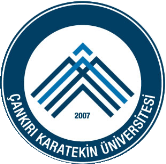 MESLEK YÜKSEKOKLU2016-2017 ÖĞRETİM YILI STAJ TAKVİMİHAFTA SONU ÇALIŞMAYAN KURUM VE KURULUŞLAR İÇİNNOT: GÜZ VE BAHAR DÖNEMİ STAJ YAPACAK ÖĞRENCİLERİN DEVAM ZORUNLULUĞU OLAN DERSLERİNİN BULUNMAMASI GEREKMEKTEDİR. YAZ OKULUNDA DERS ALACAK ÖĞRENCİLER AYNI ZAMANDA STAJ YAPAMAZLAR.                                                   YÜKSEKOKUL MÜDÜRLÜĞÜ12.03.2018                                                                            Bölüm Başkanlıklarınca Öğrencilere Staj Bilgilendirme Toplantıları YapılacaktırBölüm Başkanlıklarınca Öğrencilere Staj Bilgilendirme Toplantıları YapılacaktırBölüm Başkanlıklarınca Öğrencilere Staj Bilgilendirme Toplantıları Yapılacaktır12 MART -30 MART 2018Staj Yeri Kabul İşlemleri Son Tarihi Staj Yeri Kabul İşlemleri Son Tarihi Staj Yeri Kabul İşlemleri Son Tarihi 24 NİSAN - 11 MAYIS 2018Staj Yeri Kabul Onayları Son TarihiStaj Yeri Kabul Onayları Son TarihiStaj Yeri Kabul Onayları Son Tarihi02 - 18 MAYIS 2018STAJ DÖNEMLERİSTAJ  BAŞLANGIÇTARİHİSTAJ  BİTİŞTARİHİSTAJ DEĞERLENDİRME TARİHİ1. STAJ DÖNEMİ (DÖNEM İÇİ) 19 MART 201830 NİSAN 2018Ekim ayı sonuna kadar  Bölüm Staj Kurulunun belirlediği tarihte.2. STAJ DÖNEMİ 28 MAYIS 201809 TEMMUZ 2018Ekim ayı sonuna kadar  Bölüm Staj Kurulunun belirlediği tarihte.3. STAJ DÖNEMİ 18 HAZİRAN 201827 TEMMUZ 2018Ekim ayı sonuna kadar  Bölüm Staj Kurulunun belirlediği tarihte.4. STAJ DÖNEMİ 09 TEMMUZ 201817 AĞUSTOS 2018Ekim ayı sonuna kadar  Bölüm Staj Kurulunun belirlediği tarihte.5. STAJ DÖNEMİ (DÖNEM İÇİ) 27 AĞUSTOS 201808 EKİM 2018Ekim ayı sonuna kadar  Bölüm Staj Kurulunun belirlediği tarihte.